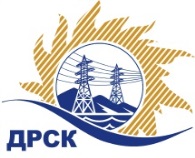 Акционерное Общество«Дальневосточная распределительная сетевая компания»ПРОТОКОЛ № 375/УЭ-Изаседания Закупочной комиссии по запросу предложений в электронной форме на право заключения договора на «Послегарантийное сервисное обслуживание компактных элегазовых КРУЭ типа PASS M0», закупка 893СПОСОБ И ПРЕДМЕТ ЗАКУПКИ: запрос предложений в электронной форме на право заключения договора на «Послегарантийное сервисное обслуживание компактных элегазовых КРУЭ типа PASS M0», закупка 893КОЛИЧЕСТВО ПОДАННЫХ ЗАЯВОК НА УЧАСТИЕ В ЗАКУПКЕ: 3 (три) заявки.КОЛИЧЕСТВО ОТКЛОНЕННЫХ ЗАЯВОК: 2 (две) заявки.ВОПРОСЫ, ВЫНОСИМЫЕ НА РАССМОТРЕНИЕ ЗАКУПОЧНОЙ КОМИССИИ: О рассмотрении результатов оценки заявок.Об отклонении заявки Участника ООО  «АББ»Об отклонении заявки Участника ООО  «ИНЖЕНЕРНЫЙ ЦЕНТР СИБИРИ» О признании заявок соответствующими условиям Документации о закупке.О признании закупки несостоявшейся.РЕШИЛИ:ВОПРОС № 1 « О рассмотрении результатов оценки заявок»Признать объем полученной информации достаточным для принятия решения.Принять к рассмотрению заявки следующих участников:ВОПРОС № 2 «Об отклонении заявки Участника ООО  «АББ»Отклонить заявку Участника ООО «АББ» от дальнейшего рассмотрения на основании п. п.4.9.6 п.п. «а» Документации о закупке, как несоответствующую следующим требованиям:ВОПРОС № 3 «Об отклонении заявки Участника ООО  «ИНЖЕНЕРНЫЙ ЦЕНТР СИБИРИ»Отклонить заявку Участника ООО  «ИНЖЕНЕРНЫЙ ЦЕНТР СИБИРИ»  от дальнейшего рассмотрения на основании п. п.4.9.6 п.п. «б» Документации о закупке, как несоответствующую следующим требованиям:ВОПРОС № 4 «О признании заявок соответствующими условиям Документации о закупке»Признать заявки соответствующими условиям Документации о закупке и принять их к дальнейшему рассмотрениюВОПРОС № 5  «О признании закупки несостоявшейся»Признать закупку несостоявшейся на основании п. 4.15.1. п.п. «б» Документации о закупке, так как по результатам рассмотрения заявок принято решение о признании менее 2 (двух) заявок соответствующими требованиям Документации о закупки.Исп. Ирдуганова И.Н.Тел. 397-147г. Благовещенск«10»  06_  2019 г.Порядковый номер заявкиДата и время регистрации заявкиНаименование Участника, его адрес, ИНН и/или идентификационный номерЦена заявки, руб. без НДС123.04.2019 10:10ООО  «АББ» (ИНН/КПП 7727180430/774850001 
ОГРН 1027739194340)650 000,00212.05.2019 14:20ООО  «ИНЖЕНЕРНЫЙ ЦЕНТР СИБИРИ» (ИНН/КПП 5406991640/540601001 ОГРН 1185476055522)648 000,00313.05.2019 08:05ООО  «РУСЭНЕРГОСЕРВИС» (ИНН/КПП 6316209585/631101001 ОГРН 1156313020302)650 000,00Порядковый номер заявкиДата и время регистрации заявкиНаименование Участника, его адрес, ИНН и/или идентификационный номерЦена заявки, руб. без НДС123.04.2019 10:10ООО  «АББ» (ИНН/КПП 7727180430/774850001 
ОГРН 1027739194340)650 000,00212.05.2019 14:20ООО  «ИНЖЕНЕРНЫЙ ЦЕНТР СИБИРИ» (ИНН/КПП 5406991640/540601001 ОГРН 1185476055522)648 000,00313.05.2019 08:05ООО  «РУСЭНЕРГОСЕРВИС» (ИНН/КПП 6316209585/631101001 ОГРН 1156313020302)650 000,00№ п/пОснования для отклонения1В составе заявки представлен Протокол разногласий по не установленной в Документации о закупке форме 6 р.7 что не соответствует п. 7.6 Документации о закупке. По результатам направления дополнительного запроса в адрес Участника указанное замечание не снято. Ответ на дополнительный запрос Участником не представлен.№ п/пОснования для отклонения1По результатам проверки финансового состояния (устойчивости) на основании предоставленной бухгалтерской отчетности за 2018 г. Участник имеет КРИЗИСНОЕ финансовое состояние, что не соответствует п.п. 3 п. 10.1 Обязательных требований Приложения № 3 к Документации о закупке, в котором установлено следующее требование (Участник закупки не должен находится в кризисном финансовом состоянии (данный показатель оценивается в соответствии с Методикой проверки ДРиФС. приложение 7 к ДоЗ). По результатам направления дополнительного запроса в адрес Участника указанное замечание не снято. В ответ на доп. запрос предоставлены пояснения которые не повлияли на расчет финансового состояния, что не является основанием для снятия указанного замечания.№Наименование Участника закупкиНаличие «желательных условий» в Протоколе разногласий по проекту Договора1ООО  «РУСЭНЕРГОСЕРВИС» (ИНН/КПП 6316209585/631101001 ОГРН 1156313020302)нет разногласий Секретарь Закупочной комиссии  ____________________М.Г. Елисеева